Name:Area and PerimeterFind the missing length or width: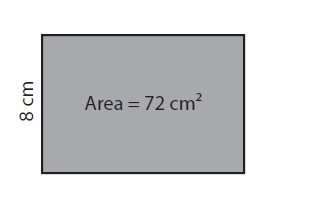 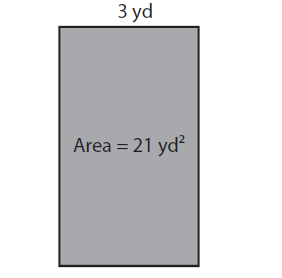 Length:  ________________				Length:  ________________Perimeter:  ________________				Perimeter:  ________________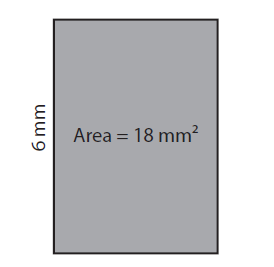 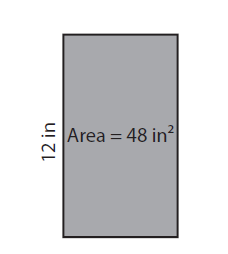 Length:  ________________				Length:  ________________Perimeter:  ________________				Perimeter:  ________________